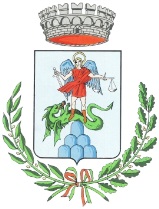  Comune di Monte San PietrangeliProvincia di FermoTelefono 0734 969125 – Fax 0734 969271                   e-mail: segreteria@comune.montesanpietrangeli.fm.itSERVIZI SOCIALIELENCO  DELLE ATTIVITA’ COMMERCIALICHE HANNO ADERITO ALL’ATTUAZIONE DELLE MISURE DI SOLIDARIETA’ ALIMENTARE  A SEGUITO DELL’EMERGENZA DA DIFFUSIONE DEL VIRUS COVID-19. (ORDINANZA DELLA PRESIDENZA DEL CONSIGLIO DEI MINISTRI N. 658/2020)ATTIVITA’ COMMERCIALISEDECONTATTI TELEFONICISUPERMERCATO COAL BORGO REGINA MARGHERITA N. 600734/969381ALIMENTARI CASALI CICCALE’ MANUELAVIA ROMA N. 29334-1929939SUPERMERCATO CONADVIA GIOVANNI XXIII N. 10734/969179FARMACIA SVEGLIATIP.ZZA UMBERTO I^ N. 130734/969173